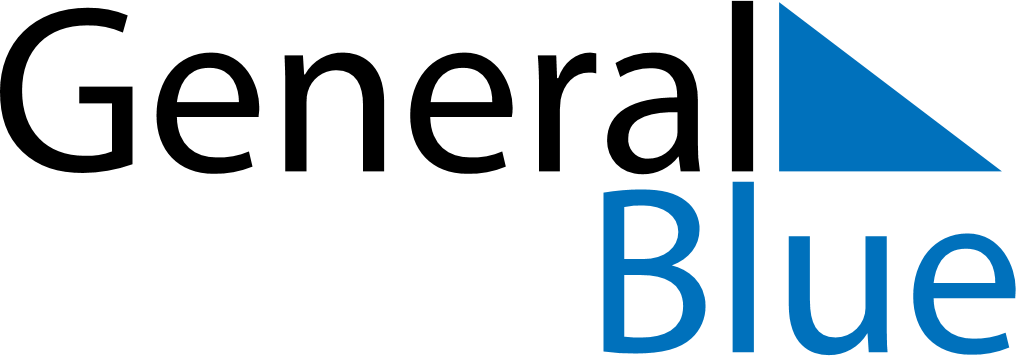 January 2019January 2019January 2019January 2019January 2019January 2019RwandaRwandaRwandaRwandaRwandaRwandaSundayMondayTuesdayWednesdayThursdayFridaySaturday12345New Year’s DayPublic Holiday678910111213141516171819202122232425262728293031NOTES